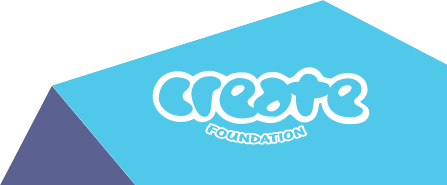 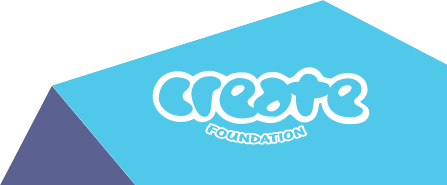 Hello and Welcometo the CREATE Your Future Grant Scheme Round for 2019!The CREATE Your Future Grant Scheme will award grants to successful applications by clubCREATE members aged 15 – 25 years with a statutory care experience.The current categories of the CREATE Your Future Grants are:EDUCATION AND TRAINING GRANTCONDITIONS OF GRANT:Minimum $300 to a maximum grant of $3,000Education and training can include courses for vocational educationFunds will be issued for eligible quotes/invoicesFunds can be used for educational / training courses, tuition fees, or equipment/books and resources.This category also includes dance, drama, art, music lessons, hair, beauty and other similar types of courses.DRIVING LESSONS GRANTCONDITIONS OF GRANT:Maximum grant of $1,000 to go towards lessons and/or driving test feesApplicants must hold a valid Learner Driver License/PermitFunds will be issued to nominated Driving SchoolIT GRANTCONDITIONS OF GRANT:You can apply for a pre-selected laptop (which will include Microsoft Suite) or other IT equipment. No further quotes or invoices are needed for this applicationTRAVEL AND CONFERENCES GRANTCONDITIONS OF GRANT:Minimum $300 to a maximum of $3,000Funds will be issued for eligible quotes/invoicesApplications must address how the young person will be supported if they are under the age of 18 years. This can be used for conference registration costs, and/or accommodation. This can also include courses/training/camps that involve travel.FREQUENTLY ASKED QUESTIONS (FAQS)WE THOUGHT IT MIGHT BE USEFUL TO PROVIDE ANSWERS TO THE MOST COMMONLY ASKED QUESTIONS.Who can apply?If you are between the ages of 15 – 25 with  a statutory care experience and you are a clubCREATE member, you can apply for this grant. If you do not yet have a membership number, please put the date which you joined clubCREATE on the application form. CREATE does not require proof of your statutory care experience, however you are required to be a clubCREATE member.What  if  I  have received a CREATE Your Future Grant before in previous years? You are eligible to apply again, especially if your grant is for continuing educational needs.How do I complete a CREATE Your Future Grant Application?Easy! Simply download a copy of the CREATE Your Future Grant Scheme Application Form and Checklist from www. create.org.au, fill it in and send us through your complete application by the due date.Get a written quote… What does that mean?At CREATE, we need quotes from you so we can see what you would like to request funding for. For instance, if you would like to do a course you will need to;Find the organisation that offers the course;Go and get a quote for the cost of the course; andAttach the quote to your application form.What makes a CREATE Your Future Grant Scheme Application great?The best applications we receive are the ones that are completed in full. If anapplication is lodged that does not have allthe information we need, it will be deemed ineligible (which means that we can’t assess your application).Can someone help me complete my Application?We encourage all young people to complete the CREATE Your Future Application Form on their own, however you can receive assistance to do so. If you do receive assistance please let us know. If there isno one who can help, please email CYFgrants@create.org.auWhat if I am not successful?You will be sent a letter within 3 weeks of the closing date advising you if you have not been successful. CREATE receives heaps of applications and unfortunately we don’t have the funds to support each and every applicant. We do realise that it is disappointing if you miss out and weappreciate your understanding with us and our staff if you are not successful.Cool, so where do I send my application? At the end of the application form, there  are details to email or post your application. You can also complete this application form online by visiting the CREATE website www.create.org.auIf you require any more additional information please contact CREATE Foundation in your State or Territory on 1800 655 105 or email CYFgrants@create.org.auThank you for your application.Yours sincerely, Jacqui ReedChief Executive Officer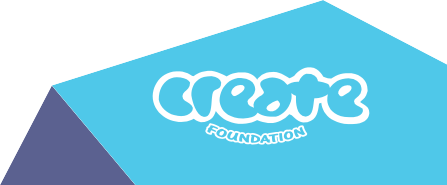 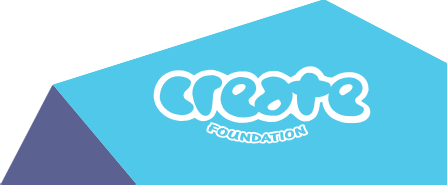 YOUR APPLICATION FORM You must attach the following information below to the CREATE Your Future Grant Application 
Form to ensure that your application is complete:If you are applying for Driving Lessons, a Learner’s Permit is required.Two written personal references. These may be from a Teacher, Case Worker, CREATE Worker, Employer, former Carer or Case Worker or other adult that you select.Written quotations for equipment, course fees, goods or services that support your grant application.THE CLOSING DATE FOR THIS YEAR’S ROUND OF CREATE YOUR FUTURE GRANTS IS THURSDAY 10th of MAY 2019 AT 5PM.CREATE Your Future Grants cannot be used to cover debts, fines, or furniture.Organisations CANNOT apply on behalf of a young person to cover accommodation or debt costs.2019 CREATE YOUR FUTURE GRANT APPLICATION FORMclubCREATE Membership Number ............................................................................................................................... ................................. (If you are unsure of this number, please contact 1800 655 105 to speak to someone at CREATE in your State or Territory)Full Name   ...........................................................................................................................      Date of Birth   ................................................      Age ............................ Address                 ...............................................................................................................................          ............................................................................................................ ............................................................................................................................... .............. State ..........................................   Postcode ...................................... Preferred Contact Number ................................................................................................   Contact (Mobile) .............................................................................. Email             ...............................................................................................................................           ................................................................................................................. Is there a secondary person such as a carer or case worker we can discuss this application with?	YES	NO(If yes, please specify) Name   ............................................................................................................................... ........................................................................... Relationship   to   you     ............................................................................................................        Contact   Number    ............................................................................... Do you identify as? (please tick)	Aboriginal	Torres Strait IslanderOther (please specify )………………….....Have you completed a CREATE Your Future Workshop	YES	NOHighest Level of Education? (please tick)	Primary School	High School	TAFECertificate	UniversityOther     (please     specify)   ..................................................................................................................... Employment Status (please tick)	Employed	Unemployed	Self EmployedFull Time	Part Time	CasualStudent2019 CREATE YOUR FUTURE GRANT CATEGORIESEducation/Training GrantDriving Lessons GrantIT GrantTravel and Conferences GrantPLEASE NOTE: CREATE Your Future Grants  cannot  be  used  to  cover  debts and fines.Organisations CANNOT  apply  on  behalf  of  a  young person  to  cover  accommodation  or  debt costs.(Please complete separate grant applications for each CREATE Your Future Grant you would like to apply for)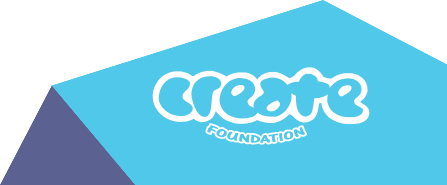 YOUR APPLICATION FORM CONT.Name of Grant Category ............................................................................................................................... .................................................................................. A. How much funding are you seeking? Please specify amount between $250 - $3,000 ........................................................................................................... (Dependant on the CREATE Your Future Grant, the amounts will vary)Have you been successful in applying for a CREATE Your Future Grant in previous years?	YES	NOIf YES, what year did you receive this grant?   ............................................................................................................................... ............. Please tell CREATE what you would like to use the grant for? (please attach extra information if necessary)...............................................................................................................................                    ........................................................................................................................... ...............................................................................................................................                    ........................................................................................................................... ...............................................................................................................................                    ........................................................................................................................... How will the CREATE Your Future Grant help you to reach your goals?...............................................................................................................................                    ........................................................................................................................... ...............................................................................................................................                    ........................................................................................................................... ...............................................................................................................................                    ........................................................................................................................... Is there any other information that you would like to tell us in relation to why you would like this grant? (please attach extra information if necessary)...............................................................................................................................                    ........................................................................................................................... ...............................................................................................................................                    ........................................................................................................................... ...............................................................................................................................                    ........................................................................................................................... Are you enrolled in a course? (Uni, tafe, High School…).If yes, which course? ..............................................................................................................................                    ........................................................................................................................... Where are you living? (Independent, Semi-independent, residing with foster family, kinship…)...............................................................................................................................                    ........................................................................................................................... Did anyone help you complete this application?	YES	NO	(if yes, please provide details below)Name ........................................................................................................ Name of Organisation (if applicable) .......................................................................... COMPLETION OF APPLICATION (YOU MUST REMEMBER TO SIGN BELOW!)Signature of Applicant    ............................................................................................................................... ......................................     Date   ..................................... IF YOU ARE UNDER THE AGE OF 18, WE REQUIRE THE SIGNATURE BELOW OF YOUR PARENT/FOSTER CARER/ GUARDIAN WITH LEGAL RESPONSIBILITY.Signature of Parent/Foster Carer/Guardian with legal responsibility .............................................................................................   Date ..................................... To be eligible for the CREATE Your Future Grant, have you —Provided two written references? (These can be in an email or in letter form)Provided written quotations or invoices for equipment, course fees, good or services that will support your CREATE Your Future Grant Application? Made sure that the quotes include payment details (such as bank details) for the supplier/institution/company?Made sure that your application will be submitted before 5pm on Friday 10th of May 2018.You (or your parent/guardian with legal responsibility if you are under 18) have signed your application?                                Included your Learner’s permit if applying for driving lessonsYou are now ready to submit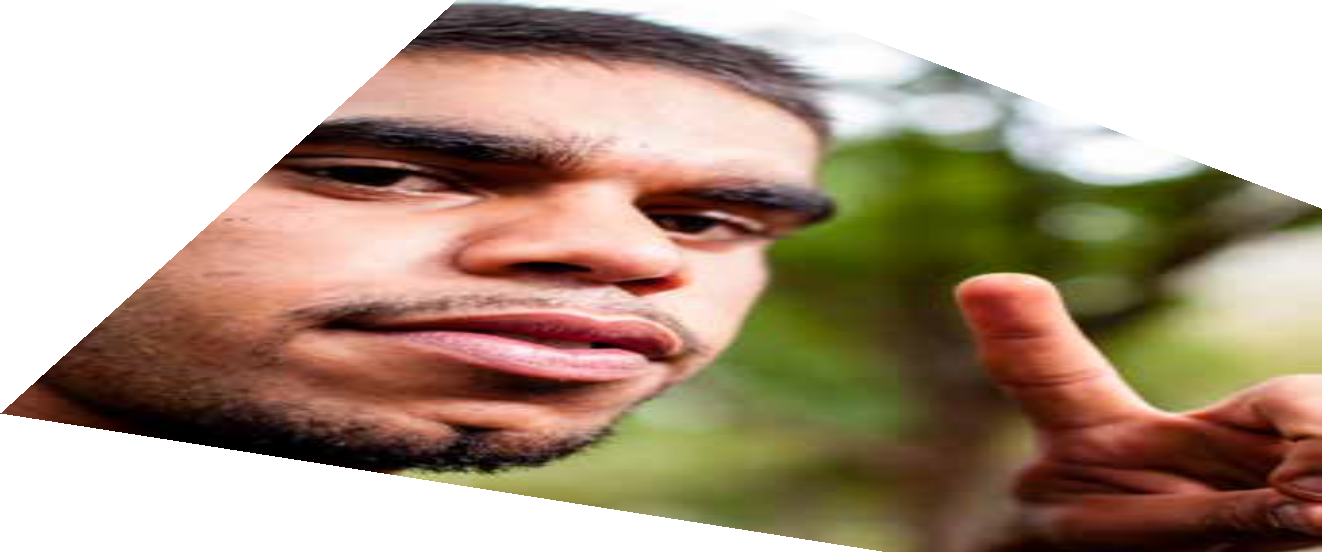 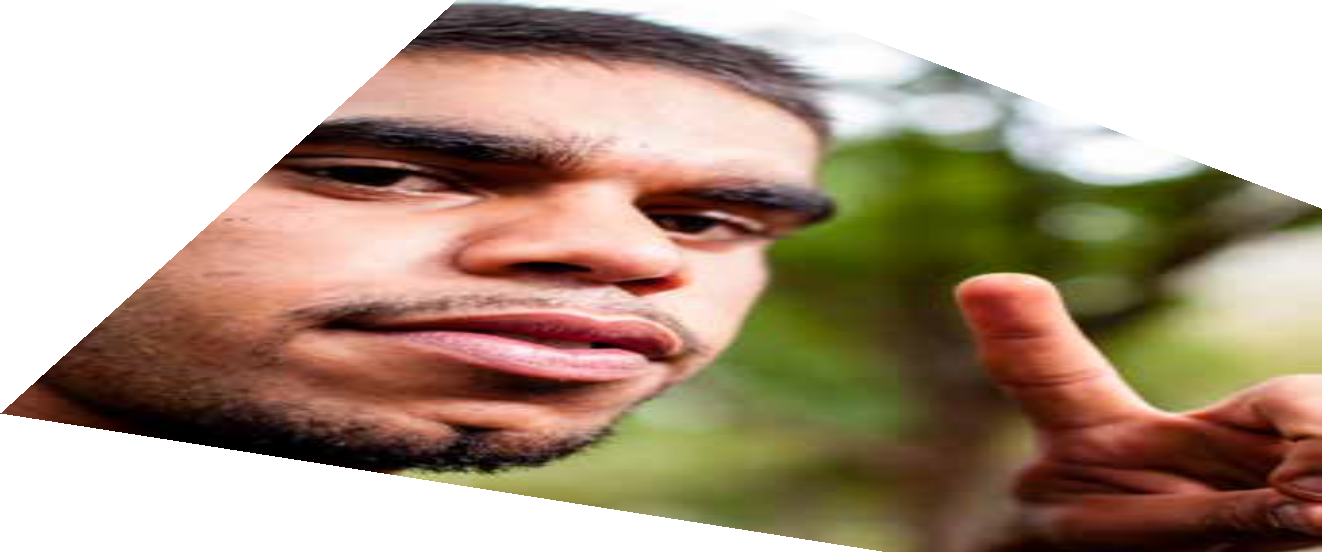 your application! GOOD LUCK!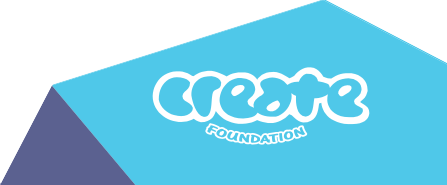 Once you have completed your Grant Application Form and answeredALL the questions on the checklist, please send your completed application to the CREATE Foundation.You can send your application in the following ways:POSTING YOUR APPLICATIONPlease send your completed applications to: CYF Grant SchemeCREATE FOUNDATIONPO Box 105Spring Hill QLD 4004If you post your application, you should receive a confirmation that your application has been received by CREATE within one week.SUBMITTING YOUR APPLICATION ONLINEPlease complete the form and submit your application online by visiting: www.create.org.auIf you submit your application online, you should receive a confirmation that your application has been received by CREATE within two working days.EMAILING YOUR APPLICATIONPlease scan and send your completed application, with all appropriate attachments, to CYFgrants@create.org.auYou will receive a confirmation that your application has been received by CREATE within two working days.PLEASE REMEMBER THAT APPLICATIONSCLOSE ON FRIDAY 10th of  MAY 2018 AT 5.00PM